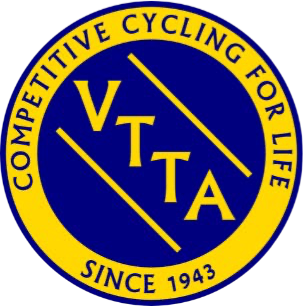 VETERANS TIME TRIALS ASSOCIATION  (KENT GROUP)25 Mile Time TrialPromoted for and on behalf of Cycling Time Trials under their Rules and RegulationsVTTA Kent Group Championships, BBAR & ECCA BAR Counting EventSunday 10 September 2023 RESULT SHEETVTTA AWARDS - Veteran Riders       1st  on age standard       	 Andrew Meilak	VelorefinedRule5	+ 17:28	48:32	£30       2nd on age standard	Nick Wilson	Rye & Dist. Whs. CC	+ 16:13	49:47	£20       3rd = on age standard   	Mark Hill	VelorefinedRule5	+ 14:42	51:18	£10       1st  team on age standard         VelorefinedRule5      	+ 32:10 		£10 each		                                      (Andrew Meilak + 17:28  & Mark Hill  + 14:42 = + 32:10)       1st Road Bike on Standard  Paul Burrows           Thanet RC                     + 11:48        54:12           £15      1st Male on Actual time      Andrew Meilak        VelorefinedRule5          52:11		£15      1st Female on Actual time  Rebecca Wilson   Rye & Dist. Whs. CC          56:00	           £15VTTA AWARDS - Non Veteran Riders      1st  on scratch      	Nik Fennell       	Thanet RC    	50:05   		£15Please note only VTTA members are eligible for the veterans’ awards listed above (including those on actual time)The next VTTA (Kent) event is a 15 on the Q15/1 Hamstreet on Sunday 8th Oct 2023VTTA EVENT SECRETARY:Robert Giles, 91 Park Way, Coxheath, Maidstone, Kent. ME17 4EX  Mobile: 07905 086613. Email – robertggiles@icloud.comVTTA RESULT ON AGE STANDARDSCRATCH RESULTMany thanks to everyone who helped on the day.  Start Time Keeper/Recorder	Chris Burrows	Thanet RCStart Official		Robert Giles	VTTAFinish Time Keeper		Dave Abbotts	Gravesend CCA2070 Jct/Kitchen		Natasha Jarman	Southborough	Brenzett RAB		Chris Fennell, Geoff Newsome VTTA & Mick Morris BexleyBridgefield RAB		Barry Adams BexleyCloverleaf RAB		Bob Burden & Ali Nye  SpinwheelsNameNameGenAgeClubTimeVet +/-AAT1AndrewMeilakMale57VeloRefined Rule 500:52:1100:17:2800:48:322NickWilsonMale60Rye & Dist. Whs. CC00:54:1900:16:1300:49:473MarkHillMale56VeloRefined Rule 500:54:4100:14:4200:51:184SimonHendersonMale60Thanet RC00:57:0000:13:3200:52:285PeteElmsMale56VC Deal00:56:0200:13:2100:52:396ChrisJonesMale49Bynea Cycling Club00:55:2700:12:1600:53:447PaulBurrowsMale46Thanet RC00:55:1900:11:4800:54:128JohnMcDonaldMale58trainSharp00:58:3400:11:2200:54:389AlexMilneMale42Ashford Tri Club00:55:4100:10:4100:55:1910SebastianHarrisonMale40Islington Cycling Club00:55:2500:10:3500:55:2511MartinKoberMale41Abellio - SFA RT00:55:5400:10:1700:55:4312AndyRobinsonMale64Ashford Whs01:01:4000:10:1300:55:4713RebeccaWilsonFemale58Rye & Dist. Whs. CC01:06:3700:10:0000:56:0014MattClarkMale47Ashford Whs00:57:4100:09:3800:56:2215MarkCainMale47Abellio - SFA RT00:57:4300:09:3600:56:2416MichaelCoulterMale75Gravesend CC01:08:1200:08:5200:57:0817James HarrisMale44Catford CC Ltd00:57:5200:08:5200:57:0818DavidGreenwoodMale58Rye & Dist. WhS. CC01:01:2000:08:3600:57:2419ChristopherBaxMale71Thanet RC01:07:1200:07:4000:58:2020MarkWrightMale54VTTA (Kent)01:02:0900:06:4300:59:1721MichaelPhilpotMale61RN & RM CA01:04:1200:06:3900:59:2122JamesHarrisonMale40Hythe Cycling Club00:59:3000:06:3000:59:3023AndyBurrowsMale80Thanet RC01:16:5600:03:3501:02:2524DaveRichardsMale43Abellio - SFA RT01:04:1000:02:2201:03:3825VernonThomasMale79Greenwich Tritons TC01:17:5900:01:4601:04:1426LaurenceToombsMale61West Kent RC01:10:2500:00:2601:05:34VTTA MembersEVENT PHOTOSBarry Adams of CC Bexley offered and was present on the day to take photographs.There is NO charge for these.Please contact Barry onBarr313@btinternet.comIn your email please put your start number, colour detail – clothing cycle and your club.1NicholasFennellTT BikeSenior30Thanet RC00:50:052AndrewMeilakTT BikeVeteran57VeloRefined Rule 500:52:113SamFullerTT BikeSenior32Southborough & Dist. Whs00:52:314NickWilsonTT BikeVeteran60Rye & District Wheelers CC00:54:195MarkHillTT BikeVeteran56VeloRefined Rule 500:54:416PaulBurrowsRoad BikeVeteran46Thanet RC00:55:197SebastianHarrisonTT BikeVeteran40Islington Cycling Club00:55:258ChrisJonesTT BikeVeteran49Bynea Cycling Club00:55:279AlexMilneTT BikeVeteran42Ashford Tri Club00:55:4110MartinKoberTT BikeVeteran41Abellio - SFA Racing Team00:55:5411PeteElmsTT BikeVeteran56VC Deal00:56:0212AlexDavisonTT BikeSenior397Oaks Tri Club00:56:3213SimonHendersonTT BikeVeteran60Thanet RC00:57:0014MattClarkTT BikeVeteran47Ashford Whs00:57:4115MarkCainRoad BikeVeteran47Abellio - SFA Racing Team00:57:4316James HarrisTT BikeVeteran44Catford CC Ltd00:57:5217JohnMcDonaldTT BikeVeteran58trainSharp00:58:3418JamesHarrisonTT BikeVeteran40Hythe Cycling Club00:59:3019DavidGreenwoodTT BikeVeteran58Rye & District Wheelers CC01:01:2020AndyRobinsonTT BikeVeteran64Ashford Whs01:01:4021MarkWrightTT BikeVeteran54VTTA (Kent)01:02:0922DaveRichardsRoad BikeVeteran43Abellio - SFA Racing Team01:04:1023MichaelPhilpotTT BikeVeteran61RN & RM CA01:04:1224RebeccaWilsonTT BikeVeteran58Rye & District Wheelers CC01:06:3725ChristopherBaxTT BikeVeteran71Thanet RC01:07:1226MichaelCoulterTT BikeVeteran75Gravesend CC01:08:1227LaurenceToombsTT BikeVeteran61West Kent RC01:10:2528AndyBurrowsTT BikeVeteran80Thanet RC01:16:5629VernonThomasTT BikeVeteran79Greenwich Tritons Tri Club00:50:05ShayGilesTT BikeVeteran78Thanet RCDNFSteveGoochTT BikeVeteran57Rye & District Wheelers CCDNFMathewListerTT BikeVeteran42Thanet RCDNSPaulSmithTT BikeVeteran51VeloRefined Rule 5DNSCarolTsangRoad BikeVeteran47Southborough & Dist. WhsDNS-AMarkColeTT BikeVeteran51Woolwich CCDNS-AVTTA Members